Henfield Parish Council 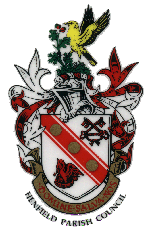 Children & Young People Strategy 2023 -2026OUR VISIONTo support the children and young people of Henfield regardless of race, gender and abilities and to encourage them to be healthy, safe and active participants in their communityAIMS.To promote an environment where children feel safe and engaged, liaising with appropriate organisations on matters of common interest.Promote initiatives in regard to children’s health and wellbeing in line with their development needsTo seek to identify gaps in provision and to research potential development opportunities facilitating consultation with outside organisations.To support access to local businesses, youth club and voluntary organisations in order for young people to develop valuable skills and experience.To reach out to young people for their opinions and views in a format and language they associate with encouraging active participation in relevant decision making..Children & Young People – Development Needs analysisLOOKING FORWARDFuture ObjectivesFuture ProjectsFuture FundingKey Stage 1: Years 1 to 2 (5-7 years old)Key Stage 2: Years 3 to 6 (7-11 years old)Safe and secureDirection Motor skills  - craft, art Language/ listening skillsKey Stage 3: Years 7 to 9 (11-14 years old)Physical ActivityManaging  timeMaking choicesBoundariesKey Stage 4: Years 10 to 11 (14-16 years old)Communication skills. Personal  organisationTaking ResponsibilityFriendshipKey Stage 5: College / Sixth Form.Social skillsIndependenceFreedom and trustManaging money